Publicado en  el 20/10/2015 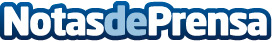 El presidente de Murcia inaugura la segunda fase del Parque Tecnológico de Fuente ÁlamoPedro Antonio Sánchez remarca que la apuesta de las empresas por la I+D+i "es rentable y el mejor antídoto contra la recesión";  y dice del Parque, que "permite dar un salto cualitativo y cuantitativo en la configuración del tejido productivo"Datos de contacto:Nota de prensa publicada en: https://www.notasdeprensa.es/el-presidente-de-murcia-inaugura-la-segunda Categorias: Murcia Industria Téxtil Innovación Tecnológica http://www.notasdeprensa.es